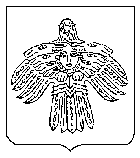 Об утверждении проекта внесения изменений в документацию по планировке территории (проект межевания территории) по объекту: «Подъездная автодорога к паронагревательным скважинам уклонных блоков 2-1Д, 2-3Д; Паропровод к паронагревательным скважинам уклонных блоков 2-1Д, 2-3Д, утвержденную постановлением администрации МОГО «Ухта» от 08.11.2022 № 2492В соответствии со статьями 43, 45 и 46 Градостроительного кодекса Российской Федерации, постановлением администрации МОГО «Ухта»                          от 08.11.2022 № 2492 «Об утверждении документации по планировке территории (проекта межевания территории) по объекту: «Подъездная автодорога к паронагревательным скважинам уклонных блоков 2-1Д, 2-3Д; Паропровод к паронагревательным скважинам уклонных блоков 2-1Д, 2-3Д», рассмотрев представленные материалы, администрация постановляет:1. Утвердить документацию по планировке территории (проект межевания территории) по объекту: «Подъездная автодорога к паронагревательным скважинам уклонных блоков 2-1Д, 2-3Д; Паропровод к паронагревательным скважинам уклонных блоков 2-1Д, 2-3Д» (далее – Проект) согласно приложению к настоящему постановлению (ссылка для скачивания приложения: https://disk.yandex.ru/d/BzXiNSRy-QexPQ).2. Настоящее постановление и Проект подлежат официальному опубликованию в течение семи дней со дня утверждения и размещаются на Официальном портале администрации МОГО «Ухта».3. Контроль за исполнением настоящего постановления возложить на первого заместителя руководителя администрации МОГО «Ухта».Глава МОГО «Ухта» - руководительадминистрации МОГО «Ухта»                                                          М.Н. ОсмановАДМИНИСТРАЦИЯМУНИЦИПАЛЬНОГО ОБРАЗОВАНИЯГОРОДСКОГО ОКРУГА«УХТА»АДМИНИСТРАЦИЯМУНИЦИПАЛЬНОГО ОБРАЗОВАНИЯГОРОДСКОГО ОКРУГА«УХТА»«УХТА»КАР  КЫТШЛÖНМУНИЦИПАЛЬНÖЙ  ЮКÖНСААДМИНИСТРАЦИЯ«УХТА»КАР  КЫТШЛÖНМУНИЦИПАЛЬНÖЙ  ЮКÖНСААДМИНИСТРАЦИЯ«УХТА»КАР  КЫТШЛÖНМУНИЦИПАЛЬНÖЙ  ЮКÖНСААДМИНИСТРАЦИЯ«УХТА»КАР  КЫТШЛÖНМУНИЦИПАЛЬНÖЙ  ЮКÖНСААДМИНИСТРАЦИЯПОСТАНОВЛЕНИЕШУÖМПОСТАНОВЛЕНИЕШУÖМПОСТАНОВЛЕНИЕШУÖМПОСТАНОВЛЕНИЕШУÖМПОСТАНОВЛЕНИЕШУÖМПОСТАНОВЛЕНИЕШУÖМПОСТАНОВЛЕНИЕШУÖМ27 февраля 2023 г.№405г.Ухта,  Республика Коми  